 ҠАРАР                                                                                                                              РЕШЕНИЕ           29 май 2017й.                                             № 104                                        29 мая  2017г.Об отмене решения Совета сельского поселения Воздвиженский сельсовет муниципального района Альшеевский район Республики Башкортостан от 08 июня 2016 года № 51 «Об утверждении Положения о  проверке достоверности и полноты сведений, представляемых гражданами, претендующими на замещение муниципальных должностей, и лицами, замещающими муниципальные должности органов местного самоуправления  сельского поселения Воздвиженский сельсовет   муниципального района Альшеевский  район Республики Башкортостан, и соблюдения ограничений лицами, замещающими муниципальные должности  органов местного самоуправления  сельского поселения Воздвиженский сельсовет   муниципального района Альшеевский  район Республики Башкортостан»           В соответствии с Конституцией РФ, Федерального закона от 6 октября 2003 года №131-ФЗ «Об общих принципах организации местного самоуправления в Российской Федерации»,  Федерального закона от 2 марта 2007 года №25-ФЗ «О муниципальной службе в Российской Федерации, Закона Республики Башкортостан от 16 июля 2007 года №453-з «О муниципальной службе в Республике Башкортостан», экспертного заключения  Государственного комитета Республики Башкортостан по делам юстиции HГР RU03015605201600017 от 04 мая 2017 года на решение  Совета сельского поселения Воздвиженский сельсовет муниципального района Альшеевский район Республики Башкортостан от 08 июня 2016 года № 51, Совет сельского поселения Воздвиженский сельсовет муниципального района Альшеевский район Республики Башкортостан     р е ш и л:1. Отменить  решение Совета сельского поселения Воздвиженский сельсовет муниципального района Альшеевский район Республики Башкортостан от 08 июня 2016 года                № 51 «Об утверждении Положения о  проверке достоверности и полноты сведений, представляемых гражданами, претендующими на замещение муниципальных должностей, и лицами, замещающими муниципальные должности органов местного самоуправления  сельского поселения Воздвиженский сельсовет   муниципального района Альшеевский  район Республики Башкортостан, и соблюдения ограничений лицами, замещающими муниципальные должности  органов местного самоуправления  сельского поселения Воздвиженский сельсовет   муниципального района Альшеевский  район Республики Башкортостан».                                                                                                                                                                       2. Обнародовать настоящее решение   в установленном порядке и   разместить на официальном сайте сельского поселения Воздвиженский сельсовет муниципального района Альшеевский район Республики Башкортостан.          3. Настоящее решение вступает в силу с момента его обнародования.        4. Контроль за исполнением настоящего решения возложить на постоянную комиссию Совета по социально-гуманитарным вопросам. Глава сельского поселения                                                                                          Ф.Н.Мазитов                                    БАШҠОРТОСТАН РЕСПУБЛИКАҺЫӘЛШӘЙ РАЙОНЫМУНИЦИПАЛЬ РАЙОНЫНЫҢВОЗДВИЖЕНКА АУЫЛ СОВЕТЫАУЫЛ БИЛӘМӘҺЕ СОВЕТЫ (БАШҠОРТОСТАН  РЕСПУБЛИКАҺЫ  ӘЛШӘЙ  РАЙОНЫ  ВОЗДВИЖЕНКА  АУЫЛ  СОВЕТЫ)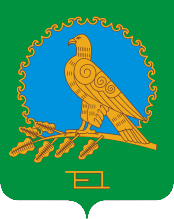 СОВЕТ СЕЛЬСКОГО ПОСЕЛЕНИЯВОЗДВИЖЕНСКИЙ СЕЛЬСОВЕТМУНИЦИПАЛЬНОГО РАЙОНААЛЬШЕЕВСКИЙ РАЙОНРЕСПУБЛИКИБАШКОРТОСТАН(ВОЗДВИЖЕНСКИЙ  СЕЛЬСОВЕТ АЛЬШЕЕВСКОГО  РАЙОНА  РЕСПУБЛИКИ  БАШКОРТОСТАН)